Муниципальное казенное дошкольное  образовательное учреждение«Детский сад №3 «Улыбка» г.Калача-на-Дону Волгоградской областиКонспектобразовательной деятельностипо социально-коммуникативному развитиюна тему «Не шутите вы с огнем, чтобы не жалеть потом»для детей средней группы.Цель: показать детям значение огня в жизни человека.Задачи:обучающие: дать детям понятие о пользе и вреде огня;познакомить детей с причинами возникновения пожара, его последствиями, правилами пожарной безопасности;закрепить знания о том, что горит, что не горит.развивающие: развивать внимание; связную речь и активизировать словарный запас детей словами: пожарный, огнетушитель, сирена, факел; воспитывающие: воспитывать ответственность за себя и за своих близких и собственную безопасность; уважение к труду пожарных.Предварительная работа: чтение произведений "Путаница" К.И. Чуковского,
"Пожар",  "Кошкин дом" С.Я. Маршака; рассматривание иллюстраций на тему «Один дома».Материалы и оборудование:  Аудиозаписи: звуки горения, сирены пожарной машины.
Склеенный из картона конус-факел и салфетки оранжевого цвета.
Рисунок с изображением древних людей у костра.
Стенд с пожароопасными предметами.
Кусочки ткани, бумага, деревянная дощечка и их сгоревшие остатки в прозрачных контейнерах.Красные и синие круги из бумаги.Детский костюм пожарного, огнетушитель, топорик, рация из набора игрушек «Пожарные».
Карточки к дидактической игре, фишки.Памятки.Структура НОД.Прослушивание аудиозаписи горения и загадка об огне.Сказка про огонь.Изготовление факела.Рассматривание бумаги, ткани, деревянной дощечки и их остатков горения.Дидактическая игра «Горит – не горит».Физминутка «Насосы».Прослушивание звука сирены пожарной машины и рассматривание костюма пожарного и его атрибутов.Дидактическая игра «Что нужно пожарному».Словесная игра на закрепление правил пожарной безопасности.Итог занятия.- Ребята, я знаю, что вы очень внимательные и поэтому сейчас сами догадаетесь, о чём мы сегодня будем говорить. Это бывает полезным и вредным, добрым и злым, помощником и разрушителем. Послушайте его. (Воспроизводится аудиозапись звуков горения).Я могу защитить.
Я могу осветить.
Я могу накормить.
И согреть я могу.Я - помощник вам, друг, безотказный слуга,
Но не злите меня понапрасну.
Ведь тогда превращаюсь я в злого врага
С беспощадною силой ужасной.- Вы догадались уже, что же это? (Ответы детей). - Конечно, это огонь.- Послушайте, я сейчас расскажу вам сказку про огонь.«Жил-был Огонь. Был он очень весёлый и горячий. Гулял огонь, где хотел: по лесам, по домам, деревьям. Никого огонь не щадил на своём пути и был злейшим врагом всего живого.- Как вы думаете, почему он был врагом? (Он сжигал всё подряд, ничего и никого не жалел).- И вот однажды повстречался на его пути Человек и сказал: «Давай, огонь, померимся силой». Огонь отвечает: «Да куда тебе, Человек, со мной силой мериться!».  А человек настаивал на своём, Огонь и согласился. Вот начался у них бой. Человек заманил Огонь к реке и прыгнул в воду, Огонь за ним. Схватил Человек мокрой рукой языки пламени и хотел затушить. Взмолился Огонь: «Не туши меня, человек, верой и правдой тебе служить буду». Пожалел его Человек. Вот так и начал Огонь служить Человеку и стал его другом».- Как вы думаете, ребята, как и чем огонь стал помогать людям? (на костре или на газовой плите можно приготовить еду, около огня можно согреться, пламя освещает помещение или дорогу, огнём люди  защищались от врагов и диких животных т.д.)- А теперь давайте поразмышляем, как огонь может освещать, ведь мы пользуемся электрическим освещением? (Ответы детей). - Если электрического освещения нет, то можно зажечь свечу или лампу. Электричеством люди стали пользоваться не так давно. А раньше свет им давал огонь свечи, лампы, факела.- Я предлагаю вам сделать старинный факел. Возьмите салфетку оранжевого цвета. Сомните ее, не очень сильно, и вложите внутрь готового факела (картонного конуса). 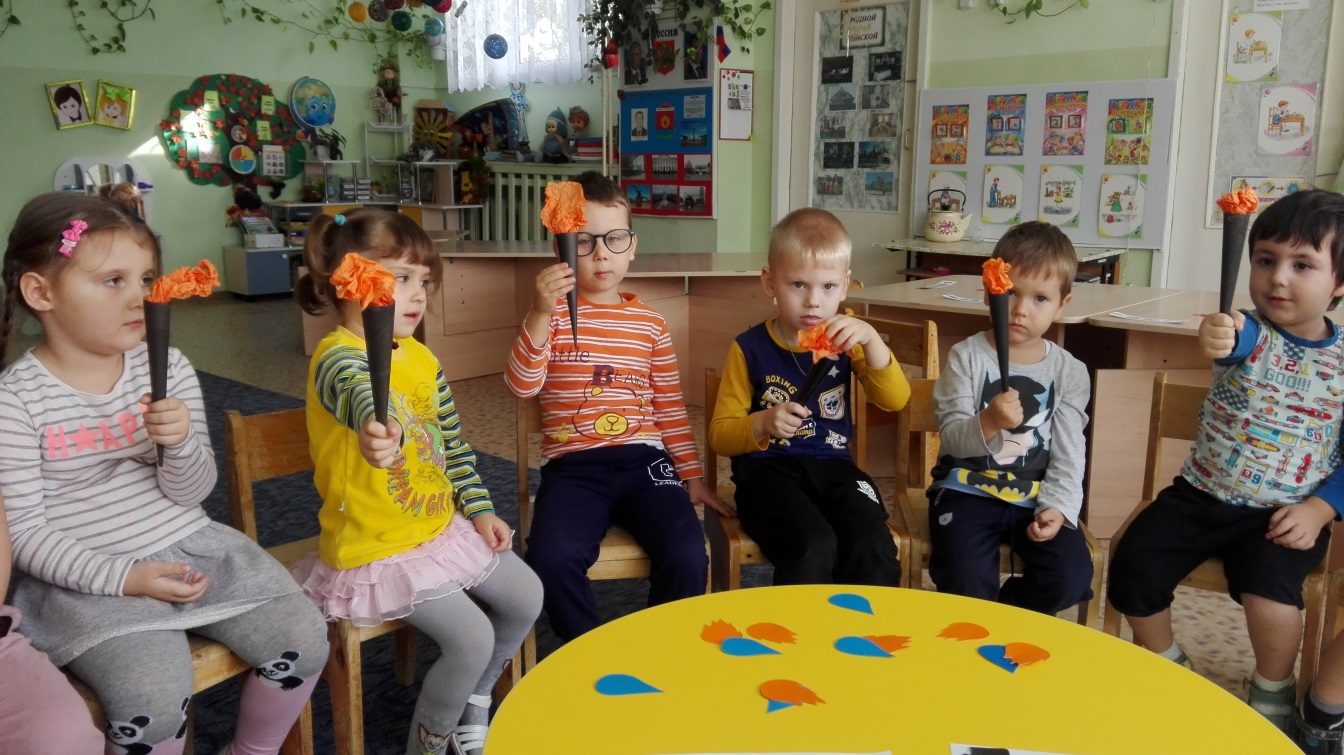 - Поднимите повыше ваши факелы и покажите нам. Теперь поставьте их вот сюда аккуратно.- Знают все, человек без огня не проживет не одного дня. При огне, как при солнце, светло и тепло, на огне мы готовим еду. Как вы думаете, огонь здесь является другом или врагом? (другом).- Но когда мы небрежны с огнём, он становится нашим врагом. Почему?- Да, огонь, даже его маленькая искорка может стать причиной пожара.- Ребята, а вы знаете,  отчего случаются пожары? Назовите причины пожаров? (Игры со спичками или зажигалками. Оставленные включенными электроприборы. Непотушенные костры, окурки). Показать маленький стенд в уголке безопасности.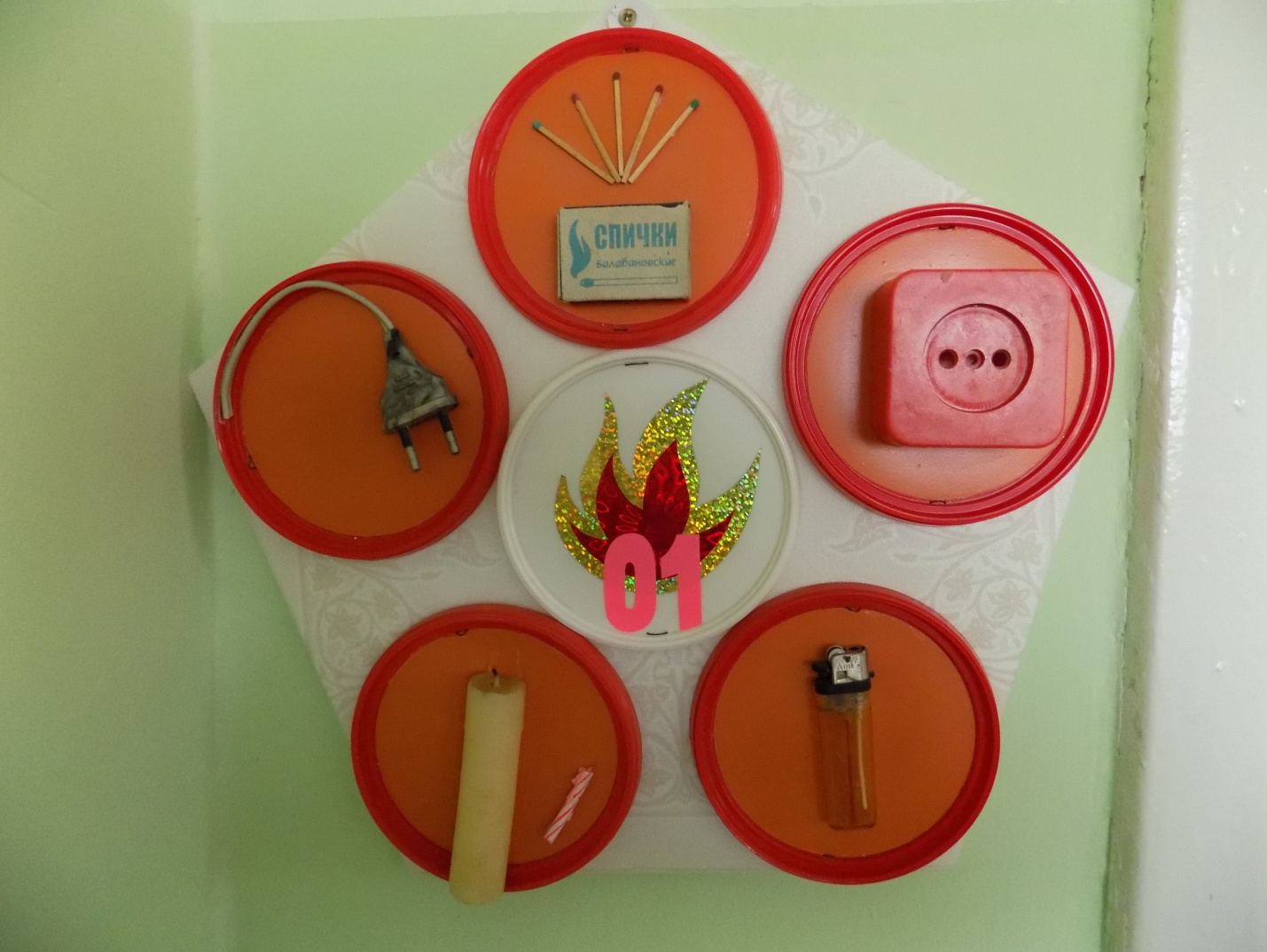 - Посмотрите, что это? (Бумага).- Что делают из бумаги? (Книги, журналы, обои, фотографии, газеты).- А это что? (Ткань).- Что бывает из ткани? (Одежда, полотенца, постельное бельё, шторы, игрушки).- А это что у меня в руках? (Деревянная дощечка).- Что делают из дерева? (Мебель, двери, оконные рамы, игрушки). Рассматривание остатков горения бумаги, ткани и дерева.- Огонь очень быстро превращает всё вокруг вот в такой пепел. Посмотрите внимательно, что осталось после горения бумаги. Это сгорела старая газета. Но точно также может выглядеть ваша любимая книга или фотография, если повстречается с огнем. - А вот это было кухонное полотенце. Посмотрите, в какой пепел оно превратилось.- А это остатки сгоревшего дерева. - И дома, и в детском саду есть много пожароопасных предметов.Дидактическая игра: «Горит, не горит»(раздать каждому ребёнку по две фишки: синяя в виде капельки, оранжевая – огонёк).- Я буду говорить вам слова, и если вы думаете, что этот предмет горит и быстро воспламеняется, показываете фишку - «огонёк», а если не горит,  показываете фишку-капельку. Будьте внимательными.Слова: бумага, гвоздь, шторы, снег, одежда, вода, деревья, камень, сухая трава, стекло, книги, замок.- Молодцы, справились с заданием.- С огнём надо быть осторожным. Но если вдруг пришла беда, что же делать нам тогда? Чем можно потушить пламя? (Песком, водой, снегом, огнетушителем, тканью, землёй).Физминутка А теперь насос включаем, Воду из реки качаем,Раз, два, раз, два,Потекла ручьём вода."Сам не справишься с пожаром.
Это труд не для детей.
Не теряя время даром,
"01" звони скорей.
Набирай умело! Чтоб не всё сгорело!"- Наш пожарный предлагает вам выполнить задание. Надо на карточке закрыть фишкой предметы, которые не нужны пожарному.- Чтобы не случился пожар, необходимо следовать правилам пожарной безопасности. Давайте проверим, как вы их соблюдаете. Я буду задавать вопросы, а вы, если согласны - хлопайте в ладоши, если не согласны – топайте ногами.Кто из вас заметив дым,Набирает 01?Кто забыл вчера из васОтключить в квартире газ?Кто свечей не зажигает,И другим не разрешает?Красный отблеск пробежал,Кто со спичками играл?Дым, увидев не зевая,Кто пожарных вызывает?Дым столбом поднялся вдруг,Кто не выключил утюг?Правила, кто точно знает,И всегда их выполняет?- Молодцы ребята правила пожарной безопасности вы знаете. И запомните, что пожар это не случайность, а результат неправильного поведения. Не шутите вы с огнем, чтобы не жалеть потом.    На других занятиях мы с вами будем ещё изучать правила пожарной безопасности, поиграем в пожарных,  научимся вызывать пожарных по телефону, а сегодня я хочу подарить вам вот такие памятки с номерами телефонов, по которым можно вызвать экстренные службы, если кому-то нужна помощь.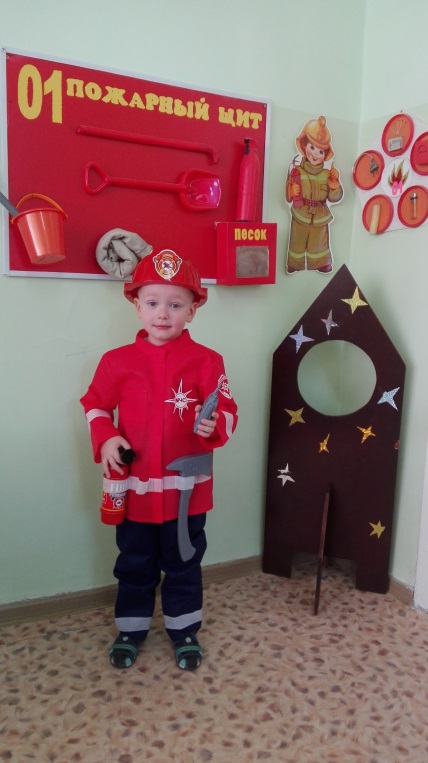 (Звучит аудиозапись сирены пожарной машины).- Если мы позвоним по номеру 01 и сообщим о пожаре, кто к нам приедет? (пожарные).Входит мальчик в костюме пожарного.- Посмотрите,  ребята, во что одет пожарный (в специальный брезентовый костюм, который не горит и не промокает).- А что у него на голове? (каска) Для чего она? (Спасает от ушибов голову).- Что ещё есть у пожарного? (рация, огнетушитель, топор).